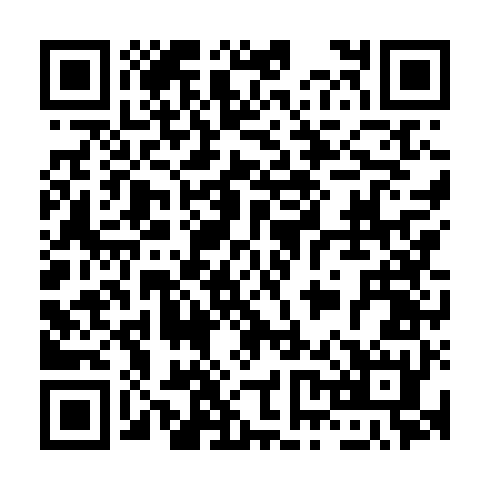 Ramadan times for Geumsan County, South KoreaMon 11 Mar 2024 - Wed 10 Apr 2024High Latitude Method: NonePrayer Calculation Method: Muslim World LeagueAsar Calculation Method: ShafiPrayer times provided by https://www.salahtimes.comDateDayFajrSuhurSunriseDhuhrAsrIftarMaghribIsha11Mon5:215:216:4712:404:016:346:347:5412Tue5:205:206:4512:404:016:356:357:5513Wed5:195:196:4412:394:026:366:367:5614Thu5:175:176:4212:394:026:376:377:5715Fri5:165:166:4112:394:036:386:387:5816Sat5:145:146:3912:394:036:386:387:5917Sun5:135:136:3812:384:036:396:398:0018Mon5:115:116:3712:384:046:406:408:0119Tue5:105:106:3512:384:046:416:418:0220Wed5:085:086:3412:374:046:426:428:0321Thu5:065:066:3212:374:056:436:438:0422Fri5:055:056:3112:374:056:446:448:0523Sat5:035:036:2912:374:056:446:448:0524Sun5:025:026:2812:364:066:456:458:0625Mon5:005:006:2612:364:066:466:468:0726Tue4:594:596:2512:364:066:476:478:0827Wed4:574:576:2412:354:076:486:488:0928Thu4:554:556:2212:354:076:496:498:1029Fri4:544:546:2112:354:076:496:498:1130Sat4:524:526:1912:344:076:506:508:1231Sun4:514:516:1812:344:086:516:518:131Mon4:494:496:1612:344:086:526:528:142Tue4:474:476:1512:344:086:536:538:153Wed4:464:466:1312:334:086:546:548:164Thu4:444:446:1212:334:086:556:558:175Fri4:434:436:1112:334:096:556:558:186Sat4:414:416:0912:324:096:566:568:197Sun4:394:396:0812:324:096:576:578:208Mon4:384:386:0612:324:096:586:588:219Tue4:364:366:0512:324:096:596:598:2310Wed4:344:346:0412:314:107:007:008:24